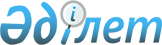 Об утверждении коэффициентов зонирования, учитывающих месторасположение объекта налогообложения в населенных пунктах Илийского районаПостановление акимата Илийского района Алматинской области от 1 марта 2022 года № 64. Зарегистрировано в Министерстве юстиции Республики Казахстан 10 марта 2022 года № 27055
      Сноска. Вводится в действие с 01.01.2023 в соответствии с пунктом 3 настоящего решения.
      В соответствии с пунктом 6 статьи 529 Кодекса Республики Казахстан "О налогах и других обязательных платежах в бюджет" (Налоговый кодекс), акимат Илийского района Алматинской области ПОСТАНОВЛЯЕТ:
      1. Утвердить коэффициенты зонирования, учитывающие месторасположение объекта налогообложения в населенных пунктах Илийского района Алматинской области, согласно приложению к настоящему постановлению.
      2. Контроль за исполнением настоящего постановления возложить на курирующего заместителя акима Илийского района Алматинской области.
      3. Настоящее постановление вводится в действие с 1 января 2023 года. Коэффициенты зонирования, учитывающие месторасположение объекта налогообложения в населенных пунктах Илийского района
					© 2012. РГП на ПХВ «Институт законодательства и правовой информации Республики Казахстан» Министерства юстиции Республики Казахстан
				
      Аким района

Б. Карасаев
Приложение к постановлению от 1 марта 2022 года № 64
№ 
Месторасположение объекта налогобложения в населенном пункте
Коэффициент зонирования
1
село Покровка
2,20
2
село Карасу
1,50
3
село Отеген батыр
2,45
4
поселок Боралдай
2,50
5
село Байсерке
2,40
6
село Жанадаур
1,95
7
село Ынтымак
2,0
8
село Коктерек
2,05
9
село Али
1,85
10
село Жанаталап
1,95
11
село Коянкус
2,45
12
село Енбек
1,35
13
село Жанаарна
1,35
14
село Жетыген
2,20
15
село Куйган
1,35
16
село Жаугашты
1,70
17
село Екпинды
1,65
18
село Междуреченское
1,70
19
село Караой
1,90
20
село Косозен
2,0
21
село Н. Тлендиева
1,90
22
село М.Түймебаева
2,40
23
село Коккайнар
1,85
24
село Толе би
1,65
25
село Жапек батыр
1,95
26
село КазЦИК
2,35
27
село Комсомол
1,85
28
село Чапаево
2,10
29
село Акши
1,55
30
село Курты
0,85